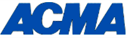 Automotive Component Manufacturers Association of IndiaPress Release Hon’ble Chief Minister of Gujarat, Mr Vijay Rupani inaugurates ACMA Value Chain Summit, GujaratArray of display by 200 auto component manufacturers for OEMs based in Gujarat Gandhinagar, 18th May 2018: The first ever Value Chain Summit in Gandhinagar, Gujarat by Automotive Component Manufacturers Association (ACMA) was inaugurated today by Hon’ble Chief Minister of Gujarat Vijay Rupani at Mahatma Mandir, Gandhinagar.  The two-day summit will showcase the capabilities of 200 auto component makers, both Tier-1s and Tier-2, to OEMs based in Gujarat.  The event aims at creating a robust automotive ecosystem in the state, business opportunities for the auto component manufacturers and building a forum for dialogue between the government and industry for dialogue to amicably resolve impediments.Speaking on the occasion, Nirmal Minda, President, ACMA said, “We are honoured that the Hon’ble Chief Minister of Gujarat is here to inaugurate the ACMA Value Chain Summit. The state of Gujarat is in the making of Detroit of India and ACMA is delighted to host 200 leading auto component manufacturers, both Tier-1 and Tier-2 suppliers, who would help create a strong automotive ecosystem in the state. With complete alignment of industry initiatives with those of the Sate Government, I am confident that Gujarat would emerge as the key destination for automotive manufacturing in not to distant a future.”Addressing the gathering, Hon’ble Chief Minister of Gujarat, Vijay Rupani said, “Gujarat has been proactive in attracting investments especially in the automotive sector. We have not only attracted the leading automotive players but have also earned the trust of all stakeholders in the industry. Building on this trust, I would like to assure the industry that my government stands committed to further strengthen the ecosystem in the state. I compliment ACMA for organising this Summit and for creating a unique industry forum for the development of the automotive industry in Gujarat.” Several key leaders from the vehicle industry graced and addressed the Summit, including   Kenichi Ayukawa, Managing Director & CEO, Maruti Suzuki, Anurag Mehrotra President & Managing Director, Ford India, Minoru Kato, President & CEO, Honda Motors Cycles & Scooters and Thomas Flack, Chief Purchase Officer- Tata Motors, among others.About ACMAThe Automotive Component Manufacturers Association of India (ACMA) is the apex body representing the interest of the Indian Auto Component Industry. Its membership of over 800 manufacturers contributes more than 90% of the auto component industry’s turnover in the organized sector. ACMA is an ISO 9001:2008 Certified Association.The Indian auto-component industry registered a turnover of Rs. 2,92,184 crore (USD 43.55 billion) growing by 14.3 per cent, and exports grew by 3.1 per cent to Rs.73,128 crore (USD 10.90 billion) in 2016-17, registering a CAGR of 11 percent over a period of six year. ACMA has played a pivotal role in supporting its members in export development and in discovering new market opportunities, currently the industry exports to more than 160 countries.For further information:ACMAHarkaran Malhotra9818388411/9873784038harkaran.malhotra@acma.inAvian MediaSaurabh Gupta| M: 9818075578 | E: saurabhgupta@avian-media.comStuti Chhabra | M: 9873945222 | E: stuti@avian-media.com